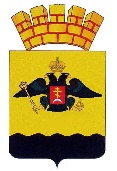 РЕШЕНИЕГОРОДСКОЙ ДУМЫ МУНИЦИПАЛЬНОГО ОБРАЗОВАНИЯ ГОРОД НОВОРОССИЙСКот ___________________							       № _____г. НовороссийскО внесении изменений в Положение об управлении имущественных и земельных отношений администрации муниципального образования город Новороссийск, утвержденное решением городской Думы муниципального образования город Новороссийск 
от 20 ноября 2012 года № 256 «Об утверждении органов администрации муниципального образования город Новороссийск в форме муниципальных казенных учреждений и утверждении положений о них»В целях приведения Положения об управлении имущественных и земельных отношений администрации муниципального образования город Новороссийск в соответствие с действующим законодательством Российской Федерации, в соответствии с Федеральным законом от 6 октября 2003 года 
№ 131-ФЗ «Об общих принципах организации местного самоуправления в Российской Федерации», постановлением администрации муниципального образования город Новороссийск от 12 сентября 2022 года № 5272 
«О внесении изменений в постановление администрации муниципального образования город Новороссийск от 30 декабря 2021 года № 8200 
«Об утверждении штатных расписаний муниципальных должностей, должностей муниципальной службы, иных должностей, не относящихся к муниципальной службе, администрации муниципального образования город Новороссийск, ее отраслевых (функциональных) и территориальных органов администрации муниципального образования город Новороссийск», руководствуясь Уставом муниципального образования город Новороссийск, городская Дума муниципального образования город Новороссийск  
р е ш и л а:В Приложение № 1 «Положение об управлении имущественных и земельных отношений администрации муниципального образования город Новороссийск» к решению городской Думы муниципального образования город Новороссийск от 20 ноября 2012 года № 256 «Об утверждении органов администрации муниципального образования город Новороссийск в форме муниципальных казенных учреждений и утверждении положений о них» внести следующие изменения: В разделе 2 «Задачи Управления» пункт 2.6. изложить в новой редакции:«2.6. Осуществление функций по досудебному взысканию в бюджет муниципального образования город Новороссийск задолженности по арендной плате за земельные участки, собственность на которые не разграничена, находящиеся в муниципальной собственности, и арендной плате за имущество, находящееся в муниципальной собственности.».В разделе 3 «Функции Управления»:Пункт 3.2.1. изложить в новой редакции: «3.2.1. В отношении муниципального имущества, составляющего жилищный фонд, Управление правомочно приобретать жилые помещения в собственность муниципального образования город Новороссийск, приобретать выморочное имущество, обеспечивать регистрацию прав на указанные объекты недвижимости и вести их учет в реестре муниципальной собственности, а также осуществлять полномочия по отчуждению объектов муниципального жилищного фонда, приватизация которых не предусмотрена действующим законодательством, в том числе доли в праве собственности на жилые помещения, жилые помещения в коммунальных квартирах, выморочное имущество, бесхозяйное имущество (находящееся в жилом фонде), за исключением случаев отчуждения объектов муниципальной собственности на основании соглашений о выкупе (мене) жилых помещений при признании многоквартирных домов аварийными и подлежащими сносу.».Пункт 3.2.3. изложить в новой редакции: «3.2.3. Осуществляет бюджетный учет муниципального имущества, составляющего муниципальную казну.».Пункт 3.16. изложить в новой редакции: «3.16. Ведение претензионной работы, в случае нарушения пользователями муниципального имущества и земельных участков условий заключенных с ними договоров.».Пункт 3.18. изложить в новой редакции:«3.18. Представление интересов муниципального образования город Новороссийск в органах управления открытых акционерных обществ при решении имущественных вопросов.».Пункт 3.35. изложить в новой редакции:«3.35. Обращение в правоохранительные органы с заявлениями от имени муниципального образования город Новороссийск в защиту имущественных и иных прав и законных интересов муниципального образования город Новороссийск по вопросам приватизации, управления и распоряжения муниципальным имуществом, а также признания движимого и недвижимого имущества бесхозяйным, в порядке, предусмотренном муниципальными правовыми актами города Новороссийска.».1.3. В разделе 5 «Структура и организация деятельности Управления» пункт 5.2.4. изложить в новой редакции:«5.2.4. Сектор правовой и кадровой работы.».2. Отделу информационной политики и средств массовой информации администрации муниципального образования город Новороссийск обеспечить официальное опубликование настоящего решения в печатном средстве массовой информации и размещение (опубликование) настоящего решения на официальном сайте администрации и городской Думы муниципального образования город Новороссийск в информационно-телекоммуникационной сети «Интернет».            3.	Контроль за выполнением настоящего решения возложить                           на председателя постоянного комитета городской Думы по муниципальной собственности, земельным отношениям, вопросам торговли и потребительского рынка В.А. Козырева и заместителя главы муниципального образования город Новороссийск Д.К. Меланиди.4. Настоящее решение вступает в силу со дня его официального опубликования.Глава муниципального образованиягород Новороссийск_______________ А.В. Кравченко      Председатель городской Думы    _______________ А.В. Шаталов